Ежегодно 22 августа в России отмечается День Государственного флага Российской Федерации, установленный на основании Указа Президента Российской Федерации № 1714 от 20 августа 1994 года «О Дне Государственного флага Российской Федерации». Уделяя особое внимание патриотическому воспитанию дошкольников, 22 августа в структурном подразделении детский сад МБОУ Бобровская СОШ№3 проведен праздник  - День  государственного Флага Российской Федерации. В этот день  прошли различные мероприятия, посвящённые этому празднику. С детьми мы отправлялись в увлекательные путешествие по станциям: «собери Российский флаг», «художественная», «танцевальная», «умники и умницы», были проведены беседы, игры, танцы, отгадывание загадок. При открытии любого торжественного праздника, звучит гимн Страны. Гимн – это тоже символ государства, эта музыка нас наполняет чувством радости и гордости за нашу Великую Державу – Россия! Наши воспитанники, отдавая почести символам  России – флагу, гербу, гимну, проявили любовь и уважение к своей Родине, которой и в будущем будут гордиться.Надеемся, и в дальнейшем наши воспитанники будут уважать законы, знать и чтить символы нашего государства: флаг Российской Федерации, герб и  гимн России, гордиться своей страной.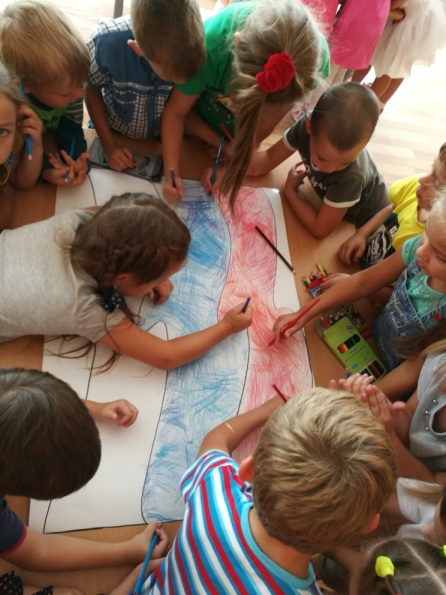 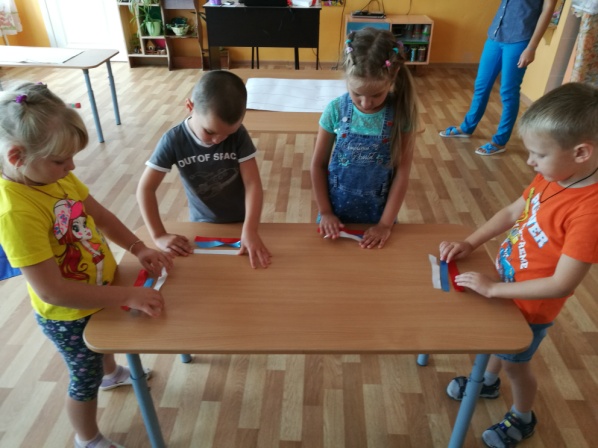 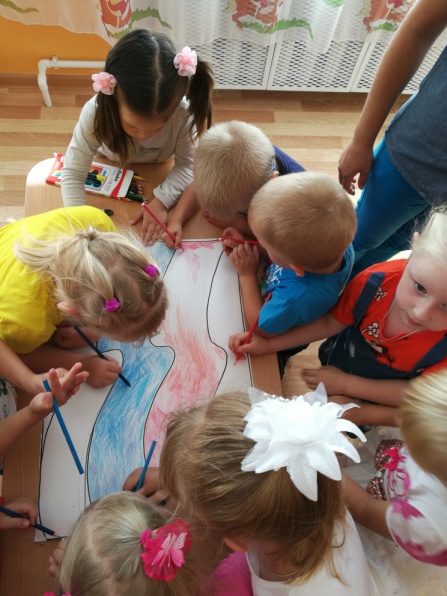 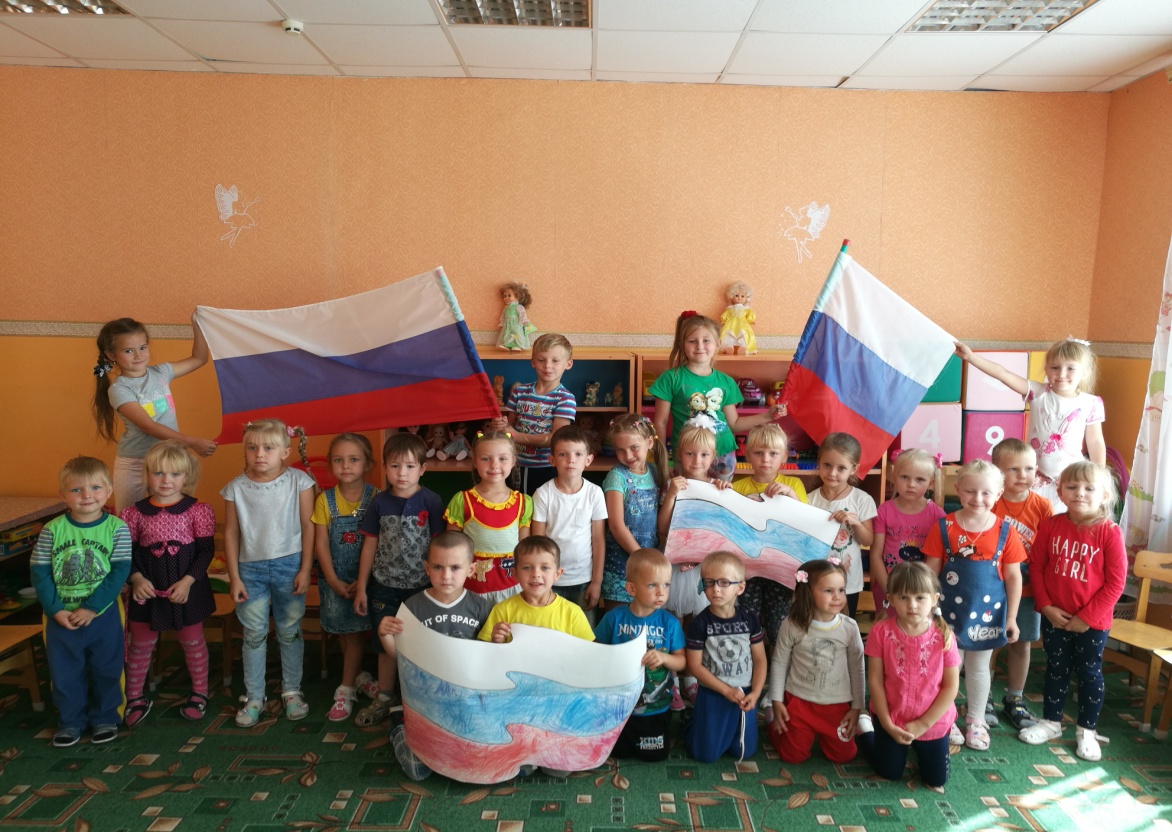 